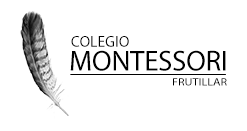 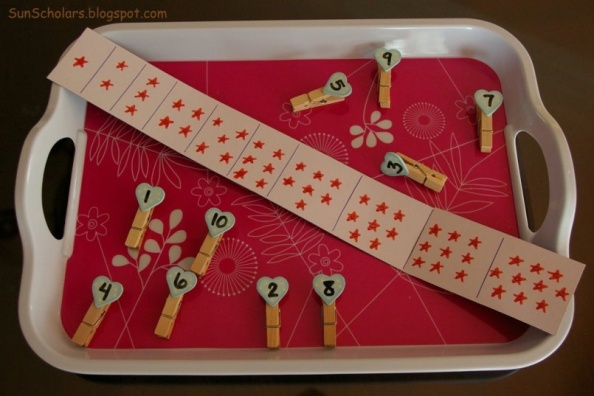 Para esta actividad necesitarán  el siguiente  material:- Un trozo de cartulina o papel.- 10 o 20  pinzas de ropa.-Lápiz  o plumón.Paso a paso- Con el trozo de cartulina o papel, puedes construir una tira con 10  o 20 separaciones ( dependiendo del ámbito numérico que maneja el niño). Cada una de las cuales tendrán varias estrellas (del 1 al 10  o del 1 al 20).-En las pinzas deberás pegar un trozo de papel con los números del 1 al 10 o del 1 al 20  (con corazones, estrellas  o la forma que quieras) .- Invita al niño a jugar poniendo  la pinza con el número en el recuadro donde haya tantas estrellas como el número de su pinza indica.